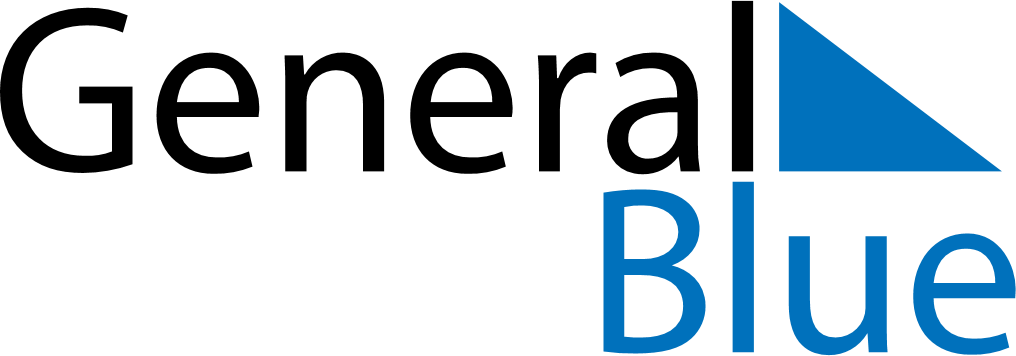 August 2025August 2025August 2025BermudaBermudaMondayTuesdayWednesdayThursdayFridaySaturdaySunday123Somers’ Day45678910111213141516171819202122232425262728293031